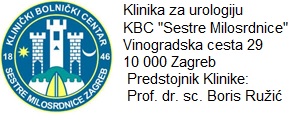 INFORMACIJE O OPERATIVNOM ZAHVATUOperativno odstranjenje prostate - Radikalna prostatektomijaKod Vas je dijagnosticirana zloćudna novotvorina prostate.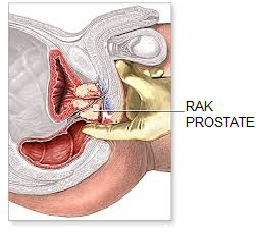 Mogućnosti terapijeMogućnosti terapije baziraju se na proširenost bolesti, starosti bolesnika , kao i na druge popratne bolesti. S obzirom na navedeno mi Vam preporučujemo operativno odstranjenje prostate (radikalna prostatektomija).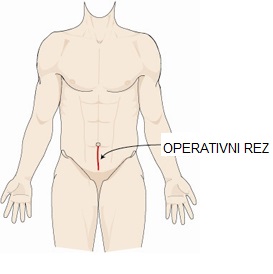 Uspjeh operacije, ukoliko se učini pravovremeno, vrlo je dobar.Koje komplikacije mogu nastatiVrlo rijetko može doći do ozljede okolnih organa ( npr. debelog crijeva, mokraćovoda, mjehura), krvnih žila , živaca. Prilikom ozljede debelog crijeva može doći do upale u području male zdjelice te u krajnjem slučaju, komplikacija može uzrokovati da se u toku saniranja ozljede mora postaviti i privremeni umjetni otvor debelog crijeva na trbušnu stjenku (anus praeter).Rijetko može doći i do, curenja mokraće u području spoja mjehura i mokraćne cijevi. Tada kateter mora ostati nešto dulje u mjehuru.Rijetko dolazi do trajnog nevoljnog curenja mokraće kroz mokraćnu cijev (inkontinencija). Ako se to dogodi	od pomoći može biti trening mišića dna zdjelice kao i kirurška terapija. Impotencija je nažalost česta posljedica ovoga zahvataMože doći i do upalne reakcije u području testisa koja se tada tretira antibioticima. Isto tako , kao i kod svake operacije , može doći do smetnje u zarašćivanju rane ili stvaranja krvnog ugruška (hematoma) u područja operacije, što tada ponekad zahtjeva dodatan zahvat. Poslije operacije i vađenja katetera može doći nakon nekog vremena suženja mjesta gdje su šivani mokraćna cijev i mjehur zbog pojačanog stvaranja ožiljnoga tkiva. U tome slučaju može se mjesto proširiti sondama ili je potrebna operacija kroz mokraćnu cijev da bi se probilo ožiljno tkivo i ponovno uspostavio kontinuitet mokraćne cijevi.Poslije odstranjenja limfnih čvorova može doći. do nakupljanja limfe u maloj zdjelici što zahtjeva produženu drenažu a ponekad i punkciju sadržaja. Oteklina nogu poslije operacije, danas je izuzetno rijetka. Kao i poslije svake operacije , može doći do stvaranja ugruška u venama (tromboze) te odvajanja tih ugrušaka prema plućima tj. plućne embolije.Da bi se rizik tromboze smanjio na minimum , prije operacije dobiti će te sredstvo za „razrjeđenje“ krvi kao i elastične zavoje na obje noge. Moguća su intraoperativna kao i postoperativna krvarenja koja zahtijevaju transfuziju krvi.